ПОНЕДЕЛЬНИКМузыка			9.00Ознакомление с окружающиммиром (ФЦКМ)   9.25СРЕДАМузыка		9.00Развитиеречи		9.25ВТОРНИКРисование	9.00Физическаякультура  	9.30ЧЕТВЕРГФЭМП		9.00Физическая культурана прогулке	9.30ПЯТНИЦАЛепка\Аппликация	9.00Физическаякультура		9.30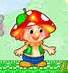 